Dagsorden:GeneralforsamlingReferatDato: 29. februar 2016 kl. 19.00Skydekælderen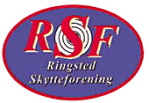 Indkaldt af:BestyrelsenReferat af: Lone KristiansenMødetype:GeneralforsamlingObservatører: Ordstyrer:Udsendt:Indkaldt www.ringsted-skytteforening, Facebook og opslag i skydekælderen.  Deltagere: Bestyrelsen + stemmeberettigede medlemmerAfbud:Morten Petersen, Hanne JensenMedbring venligst:CC:Emne:Forhandling:Konklusion:AnsvarligTidsfrist:Valg af dirigent og stemmetællere Forslag: Stemmetællere 2 stk.:Curt foreslået, valgtSom stemmetæller er valgt:Steen Hansen, Jørn PetersenAflæggelse af beretning om foreningens virksomhed i det forløbne årSe separat beretningFormandenAflæggelse af det reviderede regnskabSe separat regnskab og noterKassererenBehandling af indkomne forslagIngen indkomne forslagIngenValg af bestyrelse:På valg er:På valg er bestyrelsesmedlemmerne:Morten Petersen (genvalg) mail modtaget.Jørgen-Arne Hansen (genvalg)Bjarne Stubberup (ikke på genvalg)Bestyrelsessuppleant:Erik Jørgensen (genvalg)Flemming Jaszczak (genvalg)Lis Jespersen (genvalg)Peter Stubberup (genvalg)Bilagskontrollant:Hanne Jensen (genvalg) mail modtaget.Bilagskontrollantsuppleant:Karina Lund (genvalg)GenvalgtGenvalgtNyvalg: Tonni Hansen; indstillet af bestyrelsenGenvalgtGenvalgtGenvalgtGenvalgtGenvalgtGenvalgtDrøftelse af kommende års aktiviteterRingsted Kommune – aktivitetsdag for 6. klasserne d. 31. maj. Ringsted Børnefestival d. 11. juni KlubmesterskaberSæsonafslutningGrillning i Søskoven – uden gåturen d. 20. augustFrivillige må gerne melde sig.Der kommer en masse børnSidst i martsSidst i martsEventueltHer kan intet vedtagesNye skydeklasserArbejdsdag i Skydebaneforeningen SøskovenFrivillige bedes deltage i at få renoveret skydebanen. Sidste år var der stort set kun Ringsted-folk.Tonni vil gerne være behjælpelig med at skaffe grov-ammunition når vi igen løber tør for det.Praktiske forhold:Der vil være kaffe og kage under mødet.  Næste møde:Bestyrelsen konstruerer sig selv på bestyrelses møde lørdag den 5. marts 2016Bemærkninger: